Муниципальное казенное дошкольное образовательное учреждение«Детский сад п. Кедровый»Методическая разработка по изготовлению «Рамки-оригами в подарок папам к 23 февраля»в старшей –подготовительной группе.Выполнила: воспитатель первой категорииСучкова Антонина ВладимировнаУважаемые коллеги! Предлагаю вам сделать с детьми старшей, подготовительной группы  «Рамку-оригами в подарок папам к 23 февраля».Для этого вам понадобится: квадратные, цветные стикеры, вырезанные звёзды из цветной бумаги, клей-карандаш, чтобы их приклеить и фото папы, вырезанное кружкомпо размеру рамки.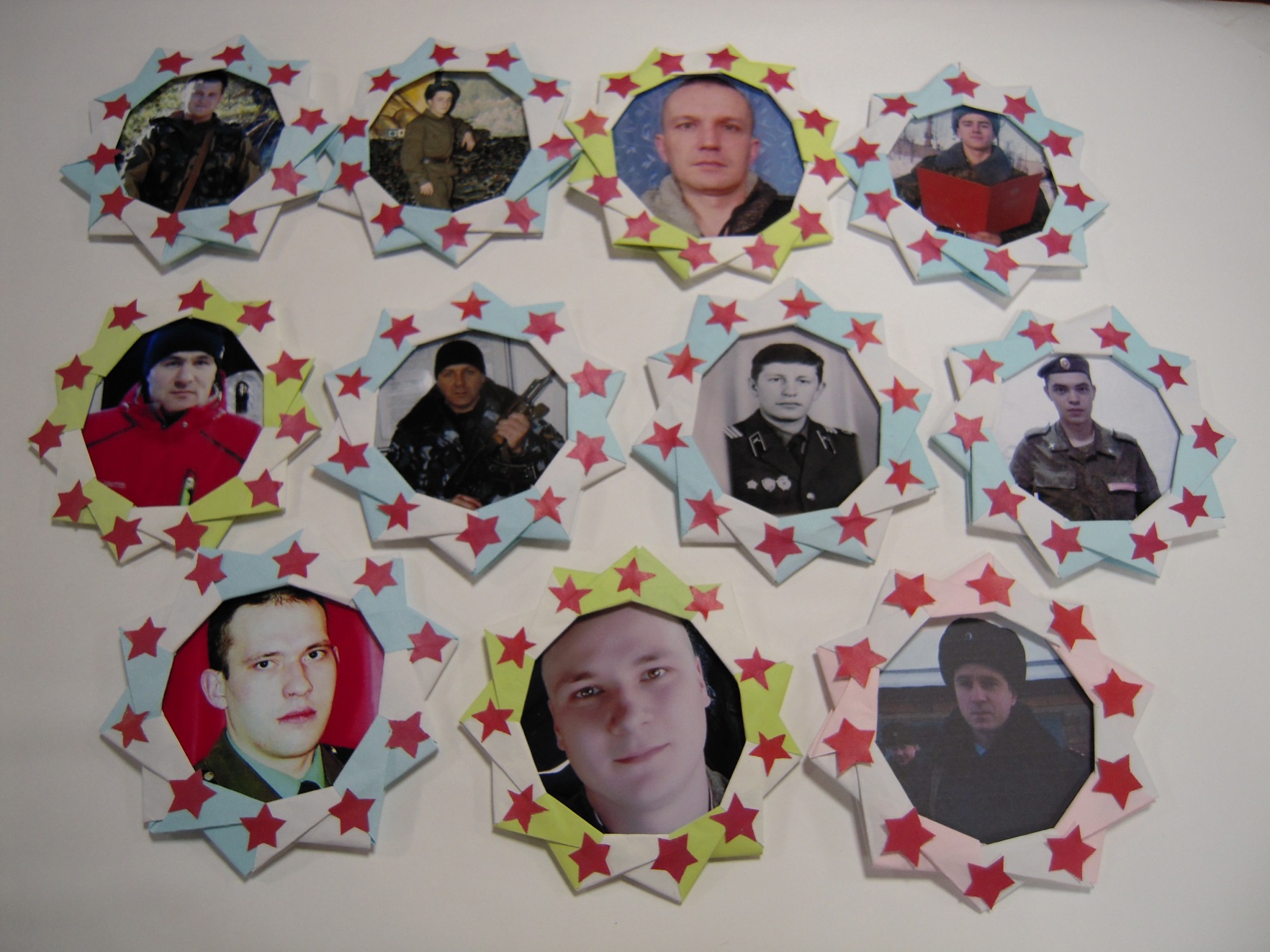 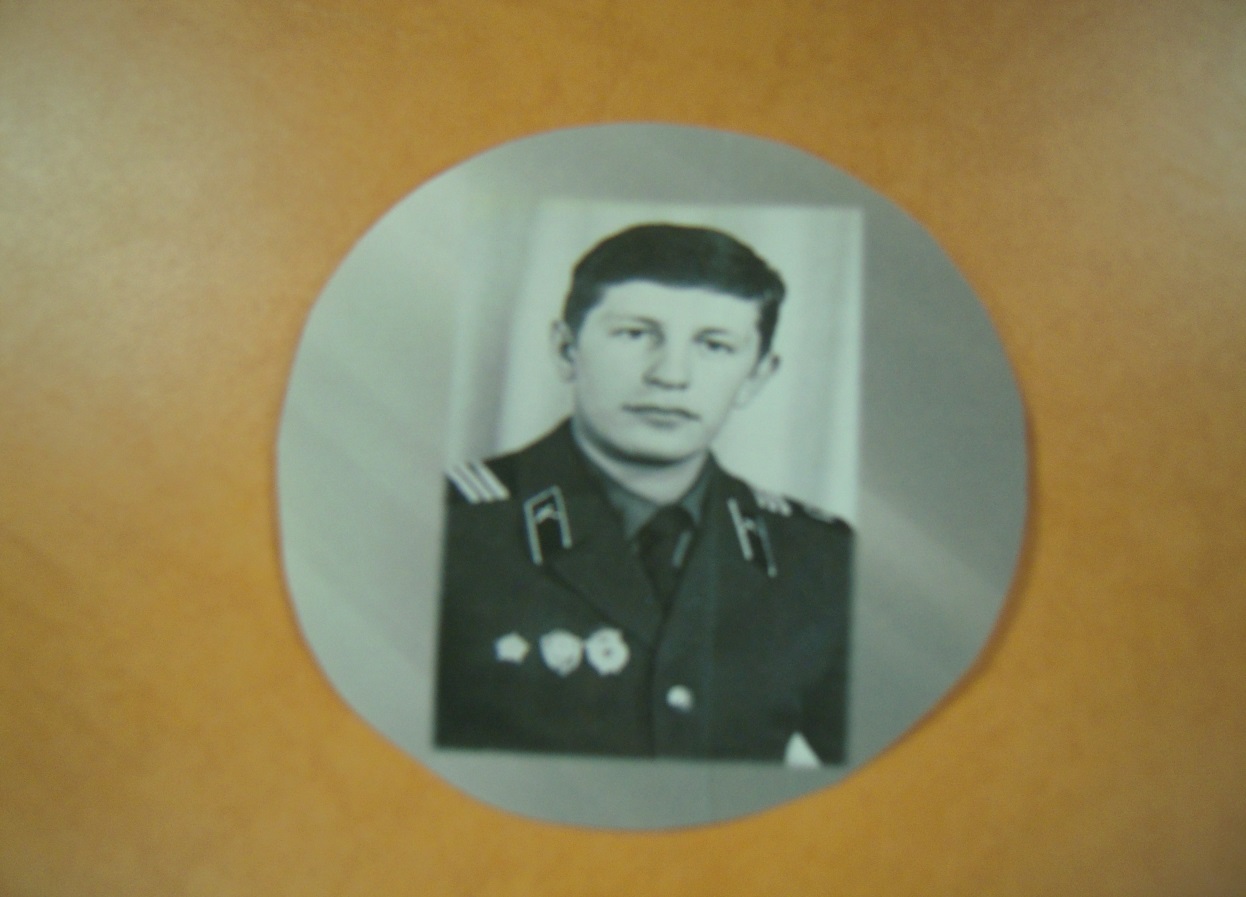 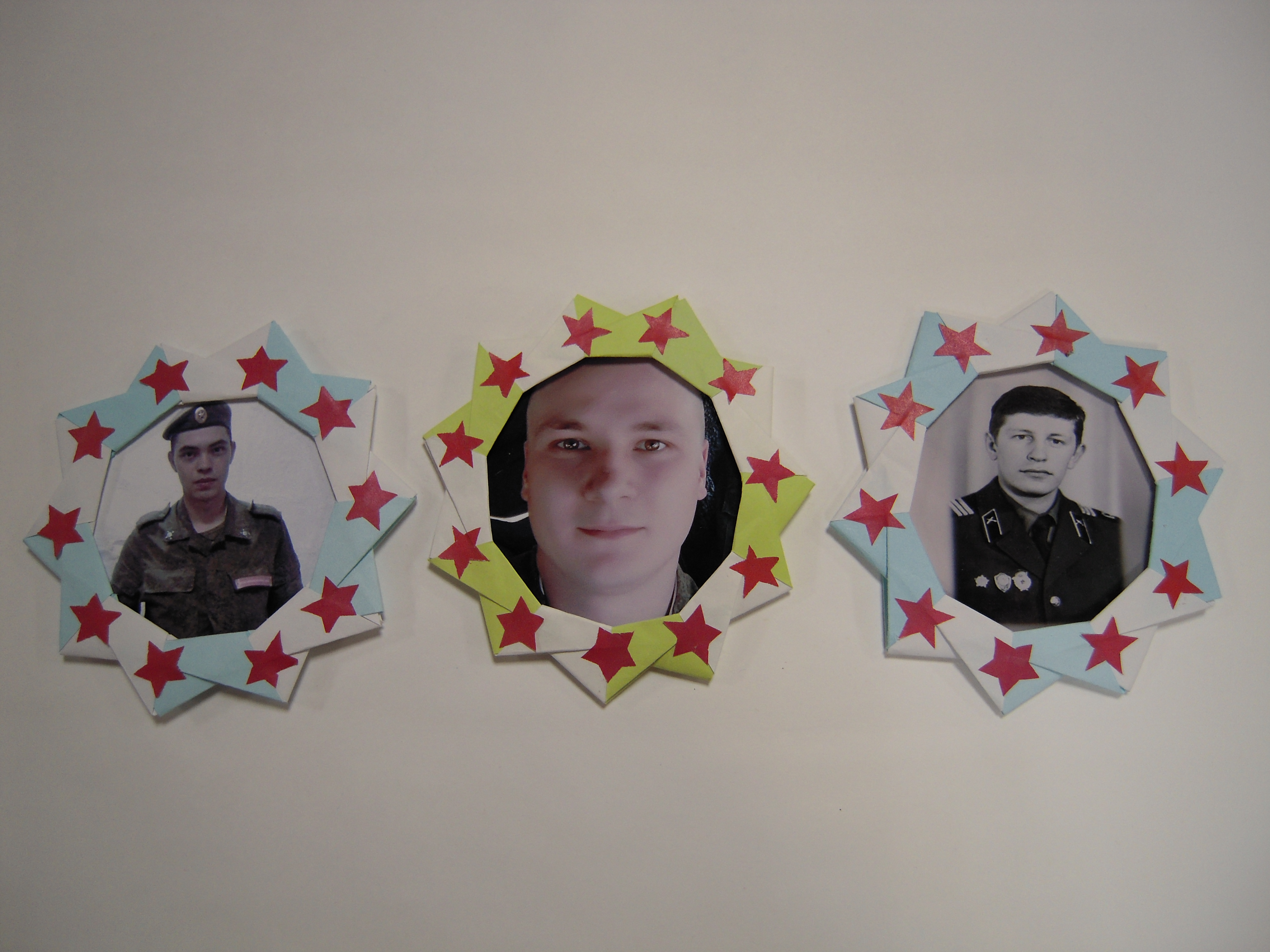 Способ складывания деталей очень простой: квадрат делится на 4 части путём сложения пополам и ещё раз пополам. Затем все углы соединяются в середине квадрата и в таком сложенном виде, складывается прямоугольник. И теперь его нужно сложить по диагонали с одной и другой стороны. Элемент готов и так сложить 10-12 штук, в зависимости от размера фото.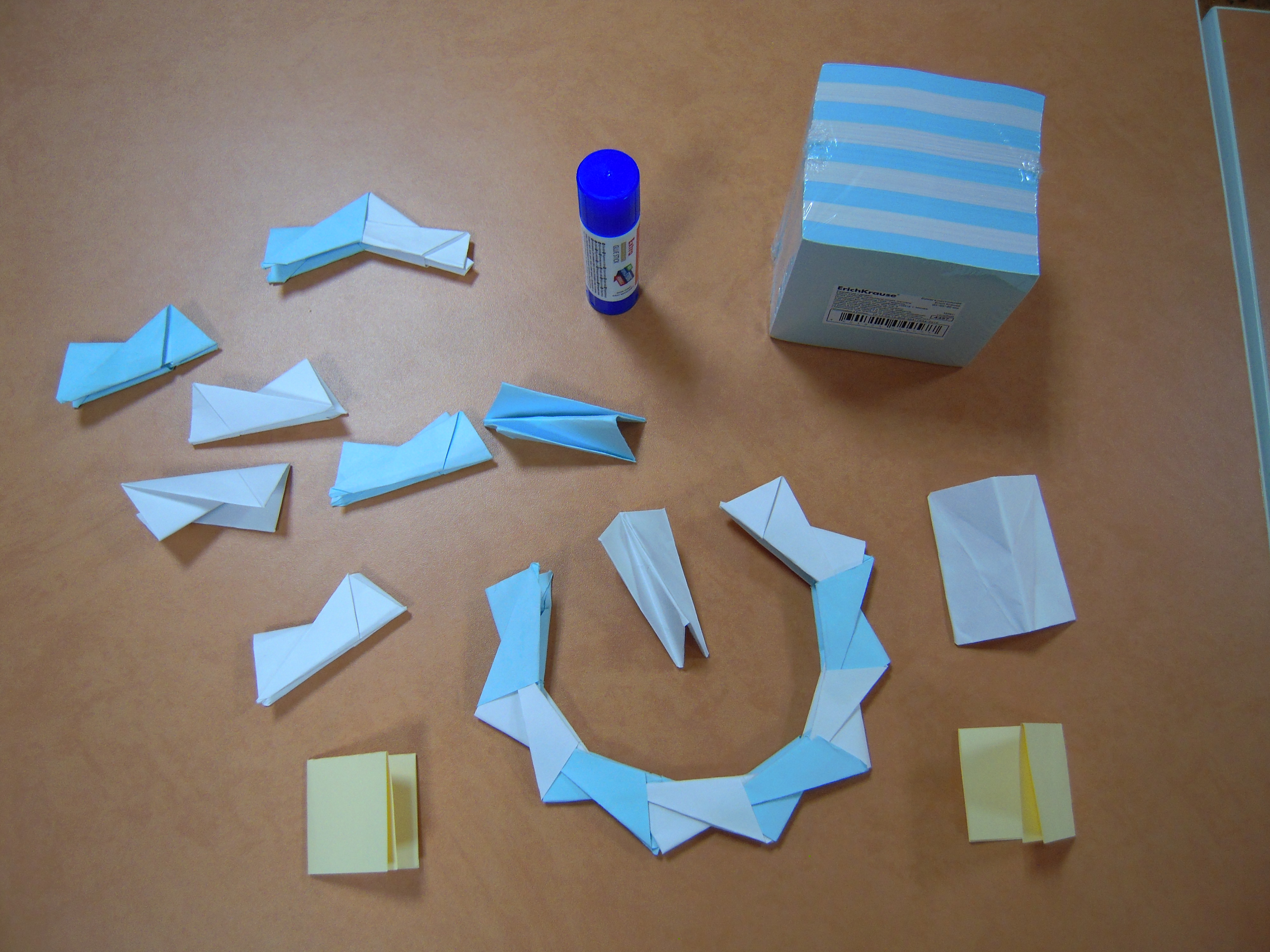 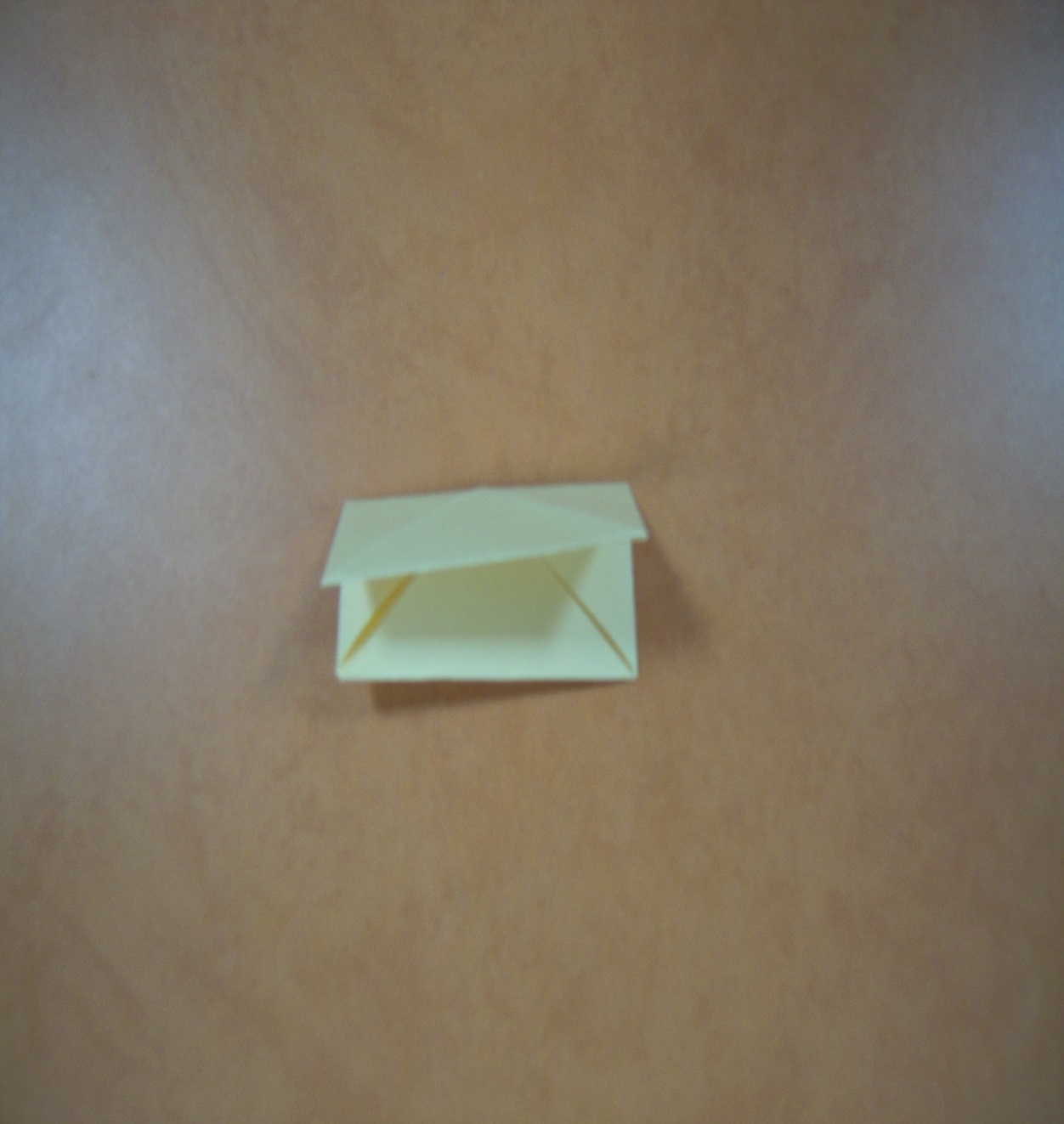 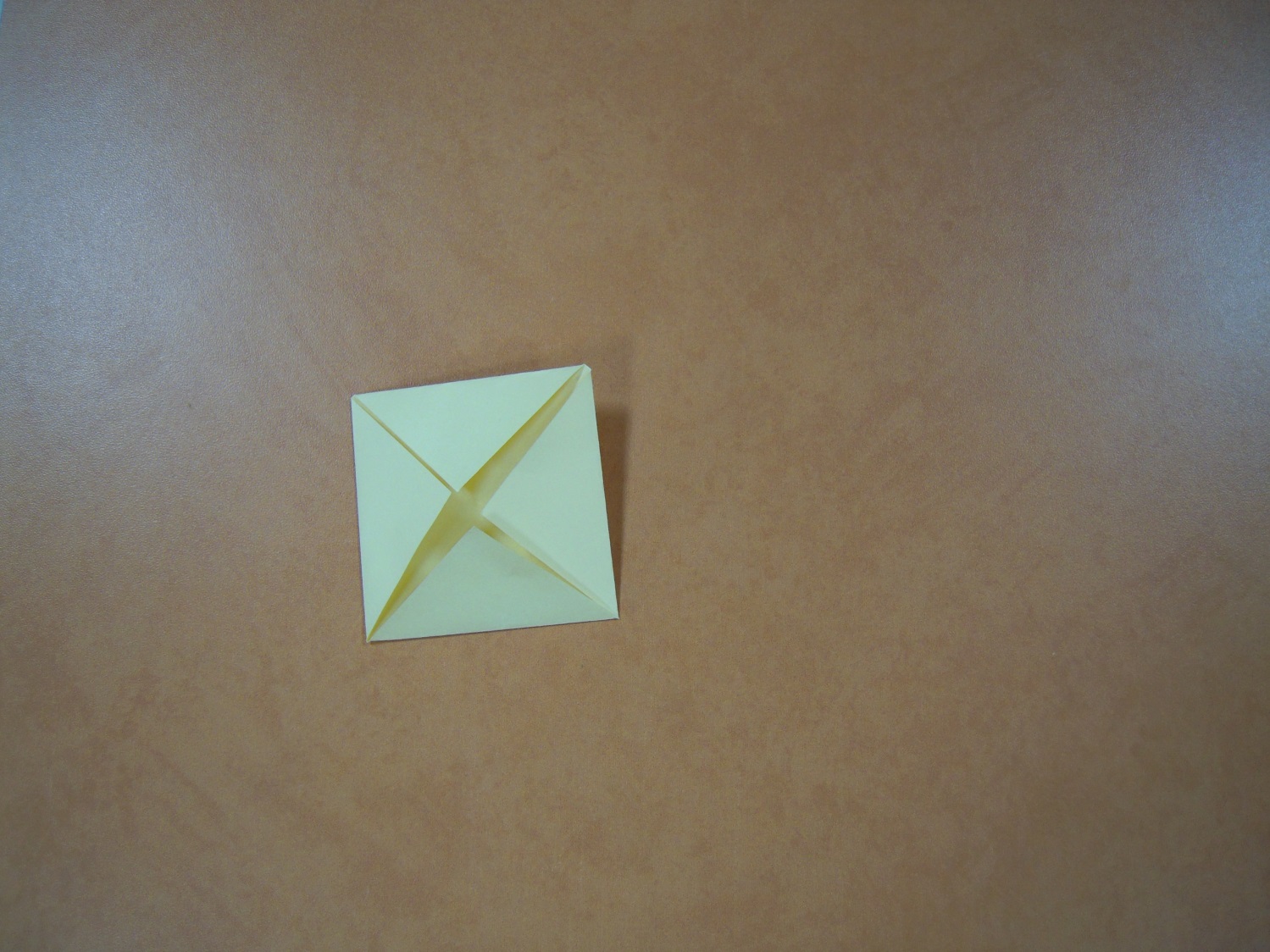 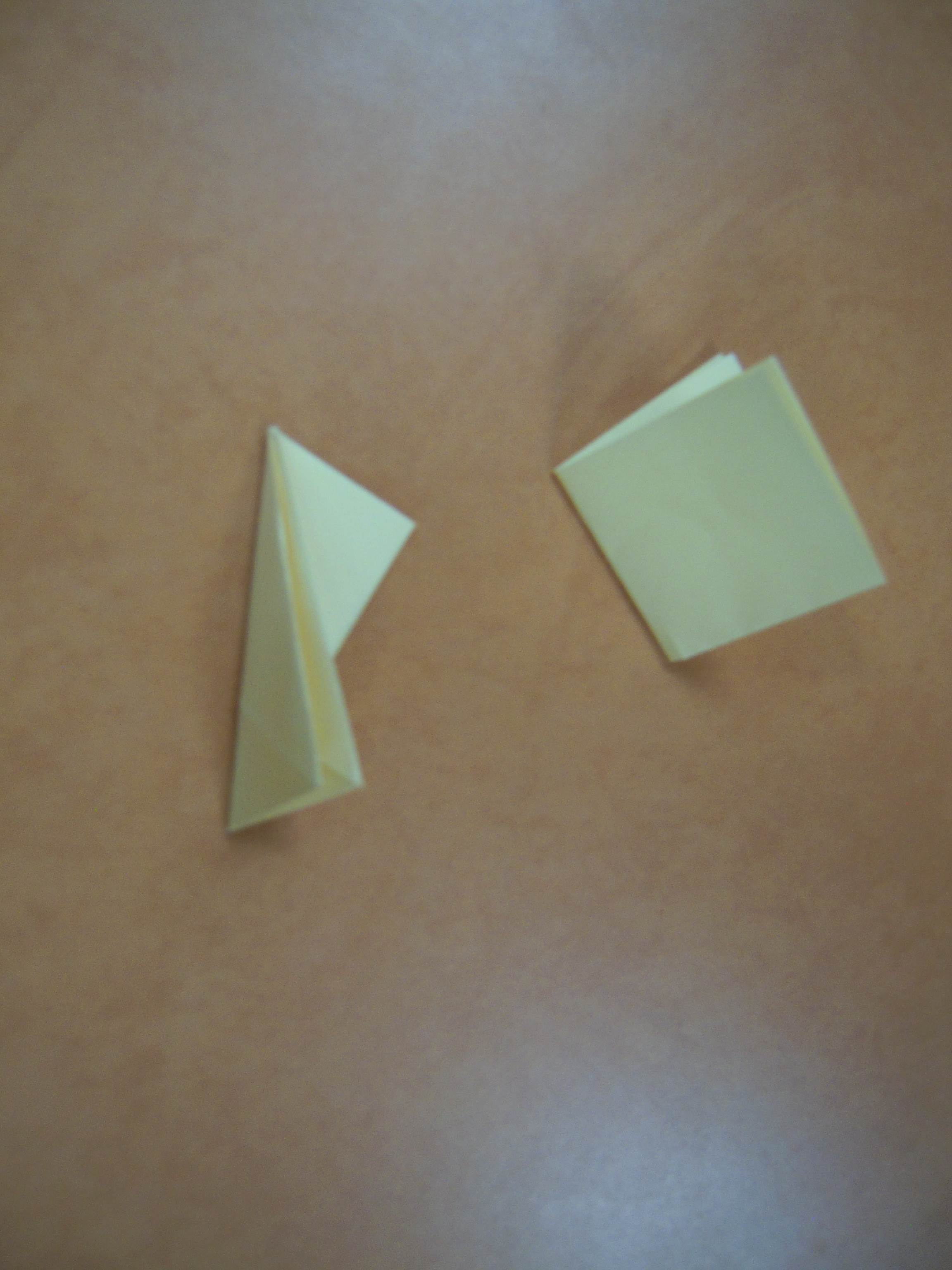 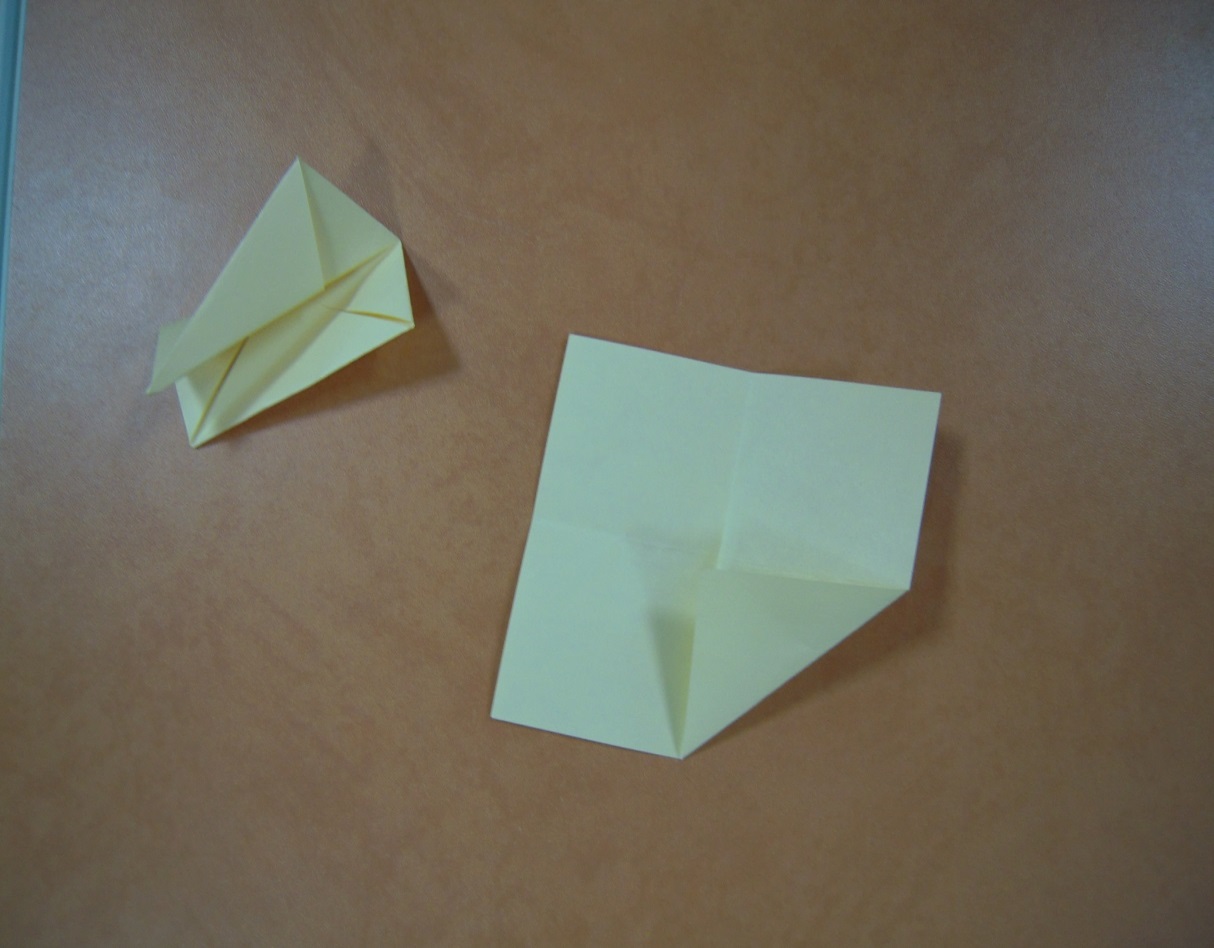 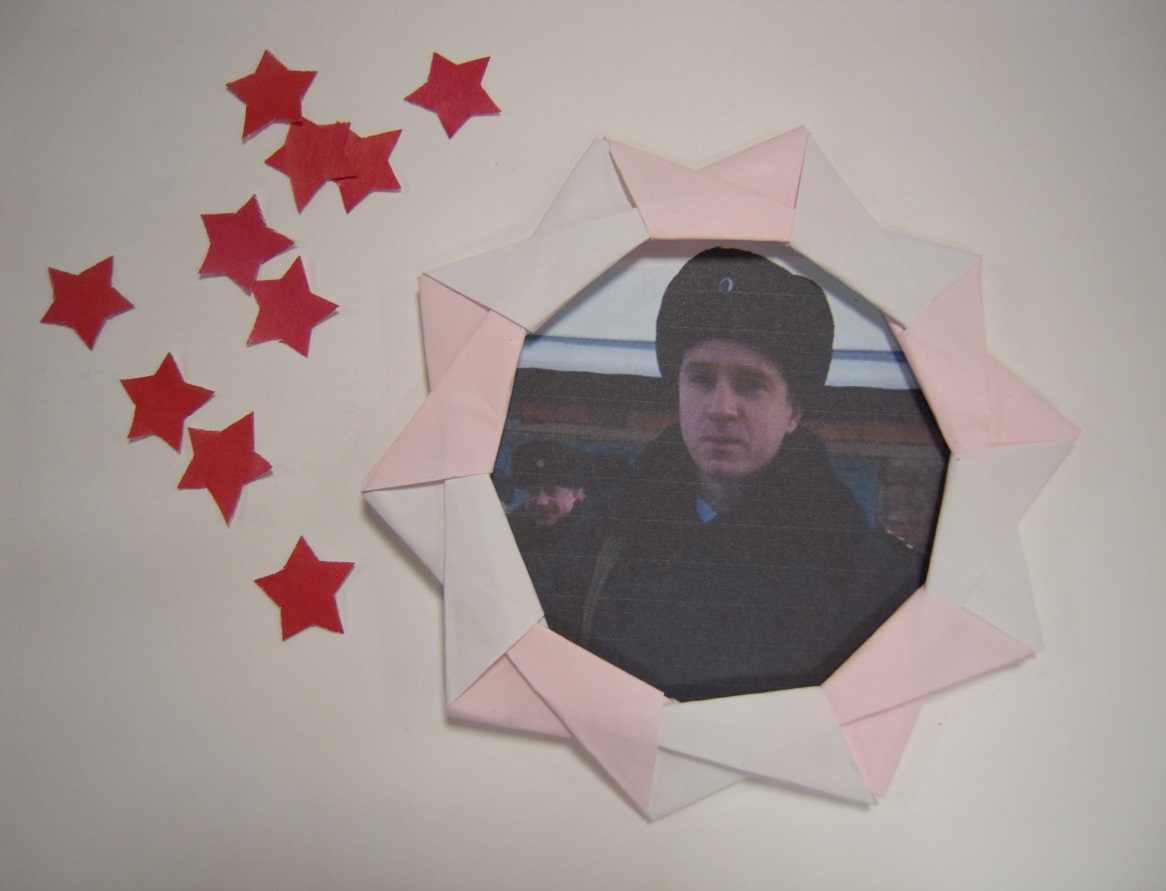 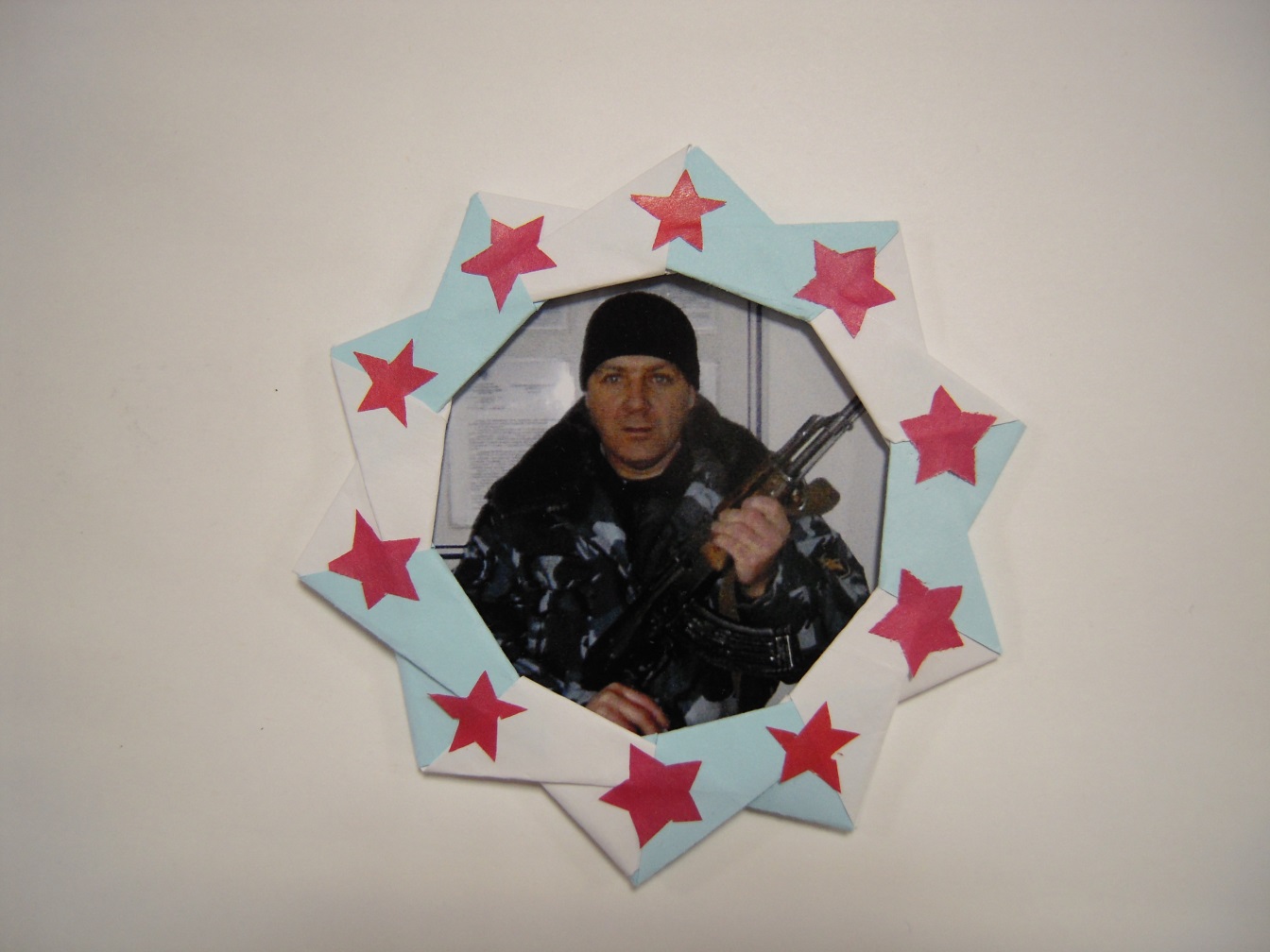 Если моя идея понравилась, то желаю вам успехов в её изготовлении!